Artistic Project 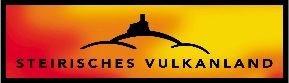 Antrag/Bewerbung – Meine Geschäftsideeim Bereich Immaterielles KulturerbeIhre KontaktdatenPasst Ihre Idee in die Strategie des Steirischen Vulkanlandes (Lebenskultur, Lebensraum, Regionalwirtschaft)?  Ja  Nein In welchem Bereich des Immateriellen Kulturerbes haben Sie eine Geschäftsidee:Traditionelles HandwerkLebenskultur, Kultur und darstellende KunstTradition und BräucheWissen und Praktiken rund um die Natur und unseren LebensraumAndere ___________________________________________________________________Beschreiben Sie Ihre Geschäftsidee (maximum 3,000 Zeichen)__________________________________________________________________________________________________________________________________________________________________________Entwicklungsgrad meiner Idee, bitte kreuzen Sie anEin Traum, den ich realisieren möchteMeine Idee ist konkret, ich habe begonnen Daten zu sammeln, um relevante Aspekte zu definierenIch habe eine Idee mit einem aufgestellten und überprüften Geschäftsplan oder Geschäftsmodell Ich bin mit meiner Idee in der Startphase (Beginn innerhalb von 6 Monaten: z. B. bei konsolidierten Kontakten mit Lieferanten, bereits erworbenen Darlehen, Besitz von zu verwendenden Räumlichkeiten, bereits erworbenen Geräten usw.)e) kürzlich begonnene Aktivitäten (<3 Jahre) - Gründungsphase / Start up Phase;
f) 	Beginn der Tätigkeit > 3 Jahre, Gründung einer FirmaWelche Relevanz hat Ihre Idee auf die Region Steirisches Vulkanland? Profitiert die Region von Ihrer Idee (maximum 3,000 Zeichen)__________________________________________________________________________________________________________________________________________________________________________Arbeiten Sie in einem Team, bitte beschreiben Sie!Was ist der USP (Einzigartigkeit) Ihres Projektes? (maximum 1,000 characters)_____________________________________________________________________________________Was ist die Innovation an Ihrem Projekt (maximum 3,000 characters) ____________________________________________________________________________________ Wie möchten Sie Ihre Idee finanzieren? (eine oder mehrere Optionen wählbar)EigenfinanzierungFamilie / FreundeBankkreditBusiness angels / venture capitalÖffentliche Finanzierung CrowdfundingFoundationsAndere ___________________________________________________________________ Können Sie sich auf ein Netzwerk von Partnern verlassen, die die Umsetzung des Projekts unterstützen? Wenn ja, wie können sie Unterstützung leisten (eg. lokale Investoren, überregionale Unterstützer, … )? (maximum 1,000 characters)_____________________________________________________________________________________ Wie haben Sie vom Projekt ARTISTC erfahren?Websuchmaschinen (eg. Google, Bing…)Social Media (Facebook / Instagram ...)PresseErzählungen Büro des Steirischen Vulkanlandes, www.vulkanland.atAndere __________________________________________ Haben Sie bereits an finanzierten Initiativen zur Unterstützung von Selbstständigkeit teilgenommen?? Ja  Nein  Wenn ja, welche?___________________________________________________________ Auflistung Ihrer Beilagen / Materialien, die Sie beim Antrag beigelegt haben ____________________________________________________________________________________Mit der Einreichung akzeptieren Sie die Teilnahmebedingungen. Ihre Idee und Daten werden gemäß des Datenschutzgesetzes vertraulich behandelt. Bitte senden Sie den Antrag bis spätestens 28.02.2019 an Mag. Daniela Adler, MBA unter adler@vulkanland.at Ort, Datum							UnterschriftVersion 201 2019Prepared byPP03 Vulkanland;LP, T2i trasferimento tecnologico e innovazioneProject number and acronymCE1152 ARTISTIC Interreg CENTRAL EUROPE Programme Project websitehttps://www.interreg-central.eu/Content.Node/ARTISTIC.htmlLead partnerT2i trasferimento tecnologico e innovazioneDelivery date25/01/2019NameAdresseTelefonnummerE-MailWebseiteNameAufgabeFähigkeiten und Fertigkeiten